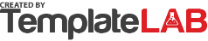 ANNUAL EMPLOYEE EVALUATIONANNUAL EMPLOYEE EVALUATIONANNUAL EMPLOYEE EVALUATIONANNUAL EMPLOYEE EVALUATIONANNUAL EMPLOYEE EVALUATIONANNUAL EMPLOYEE EVALUATIONANNUAL EMPLOYEE EVALUATIONANNUAL EMPLOYEE EVALUATIONANNUAL EMPLOYEE EVALUATIONEmployee NameEmployee NameEmployee NameCHELSEA HARMONCHELSEA HARMONCHELSEA HARMONCHELSEA HARMONCHELSEA HARMONDepartmentDepartmentDepartmentFINANCEFINANCEFINANCEFINANCEFINANCEYearYearYear20232023202320232023ReviewerReviewerReviewerCHRIS CHAPMANCHRIS CHAPMANCHRIS CHAPMANCHRIS CHAPMANCHRIS CHAPMANDate of ReviewDate of ReviewDate of Review04/01/202404/01/202404/01/202404/01/202404/01/2024EMPLOYEE RATINGEMPLOYEE RATINGEMPLOYEE RATING145 / 175145 / 175145 / 175145 / 175145 / 175Honesty5x1Work Quality4x3Productivity4x3Technical Skills4x2Communication Skills3x2Work Consistency4x3Enthusiasm5x2Cooperation4x2Attitude4x3Initiative5x2Working Relations4x3Creativity5x1Punctuality2x2Attendance4x1Dependability5x3Management5x2STRENGTHSSTRENGTHSSTRENGTHSSTRENGTHSSTRENGTHSSTRENGTHSSTRENGTHSSTRENGTHSSTRENGTHSChelsea is a strong character with professional integrity. She knows her limits, but she is fully prepared to invest all her knowledge and skills to contribute to the team. She is always ready to help other colleagues. She is incredibly well organized and never misses deadlines.Chelsea is a strong character with professional integrity. She knows her limits, but she is fully prepared to invest all her knowledge and skills to contribute to the team. She is always ready to help other colleagues. She is incredibly well organized and never misses deadlines.Chelsea is a strong character with professional integrity. She knows her limits, but she is fully prepared to invest all her knowledge and skills to contribute to the team. She is always ready to help other colleagues. She is incredibly well organized and never misses deadlines.Chelsea is a strong character with professional integrity. She knows her limits, but she is fully prepared to invest all her knowledge and skills to contribute to the team. She is always ready to help other colleagues. She is incredibly well organized and never misses deadlines.Chelsea is a strong character with professional integrity. She knows her limits, but she is fully prepared to invest all her knowledge and skills to contribute to the team. She is always ready to help other colleagues. She is incredibly well organized and never misses deadlines.Chelsea is a strong character with professional integrity. She knows her limits, but she is fully prepared to invest all her knowledge and skills to contribute to the team. She is always ready to help other colleagues. She is incredibly well organized and never misses deadlines.Chelsea is a strong character with professional integrity. She knows her limits, but she is fully prepared to invest all her knowledge and skills to contribute to the team. She is always ready to help other colleagues. She is incredibly well organized and never misses deadlines.Chelsea is a strong character with professional integrity. She knows her limits, but she is fully prepared to invest all her knowledge and skills to contribute to the team. She is always ready to help other colleagues. She is incredibly well organized and never misses deadlines.OPPORTUNITYOPPORTUNITYOPPORTUNITYOPPORTUNITYOPPORTUNITYOPPORTUNITYOPPORTUNITYOPPORTUNITYOPPORTUNITYThere are plenty of opportunities for Chelsea to acquire new skills. Although she is already a reliable partner in the company, we expect her to attend elite courses on leadership and team management.There are plenty of opportunities for Chelsea to acquire new skills. Although she is already a reliable partner in the company, we expect her to attend elite courses on leadership and team management.There are plenty of opportunities for Chelsea to acquire new skills. Although she is already a reliable partner in the company, we expect her to attend elite courses on leadership and team management.There are plenty of opportunities for Chelsea to acquire new skills. Although she is already a reliable partner in the company, we expect her to attend elite courses on leadership and team management.There are plenty of opportunities for Chelsea to acquire new skills. Although she is already a reliable partner in the company, we expect her to attend elite courses on leadership and team management.There are plenty of opportunities for Chelsea to acquire new skills. Although she is already a reliable partner in the company, we expect her to attend elite courses on leadership and team management.There are plenty of opportunities for Chelsea to acquire new skills. Although she is already a reliable partner in the company, we expect her to attend elite courses on leadership and team management.There are plenty of opportunities for Chelsea to acquire new skills. Although she is already a reliable partner in the company, we expect her to attend elite courses on leadership and team management.GOALSGOALSGOALSGOALSGOALSGOALSGOALSGOALSGOALS1) Defining the internal reporting system (defining the form and frequency of internal reports).
2) Calculation of cost prices of services/products and the accompanying contribution margin.
3) Reduction of the share of short-term loans in financing sources.1) Defining the internal reporting system (defining the form and frequency of internal reports).
2) Calculation of cost prices of services/products and the accompanying contribution margin.
3) Reduction of the share of short-term loans in financing sources.1) Defining the internal reporting system (defining the form and frequency of internal reports).
2) Calculation of cost prices of services/products and the accompanying contribution margin.
3) Reduction of the share of short-term loans in financing sources.1) Defining the internal reporting system (defining the form and frequency of internal reports).
2) Calculation of cost prices of services/products and the accompanying contribution margin.
3) Reduction of the share of short-term loans in financing sources.1) Defining the internal reporting system (defining the form and frequency of internal reports).
2) Calculation of cost prices of services/products and the accompanying contribution margin.
3) Reduction of the share of short-term loans in financing sources.1) Defining the internal reporting system (defining the form and frequency of internal reports).
2) Calculation of cost prices of services/products and the accompanying contribution margin.
3) Reduction of the share of short-term loans in financing sources.1) Defining the internal reporting system (defining the form and frequency of internal reports).
2) Calculation of cost prices of services/products and the accompanying contribution margin.
3) Reduction of the share of short-term loans in financing sources.1) Defining the internal reporting system (defining the form and frequency of internal reports).
2) Calculation of cost prices of services/products and the accompanying contribution margin.
3) Reduction of the share of short-term loans in financing sources. © TemplateLab.com  © TemplateLab.com  © TemplateLab.com  © TemplateLab.com  © TemplateLab.com 